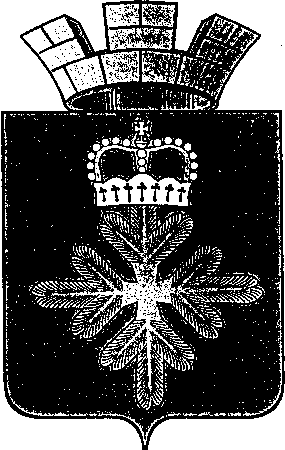                                               ПОСТАНОВЛЕНИЕАДМИНИСТРАЦИИ ГОРОДСКОГО ОКРУГА ПЕЛЫМО проведении в городском округе Пелым мероприятий посвященных Международному Дню материВ честь Международного Дня матери, в соответствии с Указом Президента Российской Федерации от 30.01.1998 г. № 120 «О дне матери», с целью повышения статуса женщины-матери и воспитательных функций семьи через любовь и уважение к матери, администрация городского округа ПелымПОСТАНОВЛЯЕТ:1. Провести в городском округе Пелым торжественные мероприятия посвященные Дню матери.2. Утвердить:1) план мероприятий посвященных Международному Дню матери (приложение № 1);2) положение о проведении конкурса «Супер теща, идеальная свекровь», в рамках Дня матери (приложение № 2);3) положение о творческом конкурсе - выставке «Моя мама лучшая на свете!», посвященном Дню матери (приложение № 3).3. Рекомендовать руководителям муниципальных учреждений организовать и провести мероприятия в соответствии с утвержденным планом.4. Настоящее постановление опубликовать в информационной газете «Пелымский вестник» и разместить на официальном сайте городского округа Пелым в сети «Интернет».5. Контроль за исполнением настоящего постановления  возложить на заместителя главы администрации городского округа Пелым А.А. Пелевину.И.о. главы администрации городского округа Пелым                                                                  Т.Н. БаландинаУТВЕРЖДЕН:постановлением администрации городского округа Пелым от 09.11.2018 № 370 План мероприятий посвященных Международному Дню материУТВЕРЖДЕНО:постановлением администрации городского округа Пелым от 09.11.2018 № 370 Положение о  проведении конкурса «Супер теща, идеальная свекровь», в рамках Дня матери1.Общие положения1.1. Конкурс «Супер теща, идеальная свекровь» проводится в рамках празднования Дня Матери;1.2. Настоящее положение определяет, цели и задачи, порядок проведения конкурса;1.3. Конкурс призван сформировать ответственное и уважительное отношение в обществе к материнству, повышать его социальную значимость, укреплять авторитет семьи и семейных ценностей, способствовать раскрытию творческого потенциала матерей.2.Цели и задачи2.1 Конкурс проводится с целью повышения социальной значимости роли тёщи и свекрови, ответственности материнства за рождение и воспитания детей, укрепления семейных ценностей.2.2.Организация досуга среди женщин ГО Пелым .2.3. Пропаганда среди молодежи семейного образа жизни, повышения престижа семьи.3.Условия участия в конкурсе3.1. В конкурсе принимают участие женщины, имеющие статус тёщи или свекрови.3.2.Участники обязаны подать заявку в МКУК «ДК п. Пелым» (отдел досуга).3.3. Участники используют свой реквизит, фонограммы на электронных носителях (предоставить фонограммы для звукооператора заранее).3.4.Участникам конкурса будет предоставлено репетиционное время на сцене ДК и помощь специалистов и организаторов праздника.4.Условия проведения конкурса4.1.Участницы конкурса выступают в командах (команда тещ, команда свекровей). 4.2. Конкурсные задания: - «Визитная карточка» (фото каждой участницы, девиз команды, рассказ о каждой участнице, обращение к жюри).- «Интеллектуальная перестрелка» (команда тещ задает вопросы команде свекровей и наоборот). Готовят организаторы конкурса. -«Кулинарный поединок» (команды в творческой форме преподносят на суд  жюри: команда тещ-блины, команда свекровей-пироги, тем самым демонстрируя свои кулинарные способности).- «Русский платок» (дефиле участниц с элементами танца) Готовят организаторы конкурса.5. Критерии оценки конкурсной программы- творческий замысел, оригинальность, артистизм;- использование реквизита, костюмов;- оформление и вкусность блюда;- общее впечатление об участницах.5.1. Жюри оценивает каждую команду (команду тещ, команду свекровей) по пятибалльной системе. По наибольшему количеству набранных баллов определяется команда-победитель. 6.Сроки и место проведения6.1.Конкурс проводится 24 ноября 2018 года в 14.00 ч. в МКУК «ДК п. Пелым» по адресу: ул. Фестивальная-127.Подведение итогов и награждение7.1. По итогам конкурса командам будут вручены дипломы, статуэтки и памятные подарки.Заявки (в произвольной форме) на участие в конкурсе предоставляются до 31 октября 2018 года по адресу: ул. Строителей-15, МКУК «ДК п. Пелым» (отдел досуга) с 8.00. до 17.00. часов, кроме воскресенья и понедельника.УТВЕРЖДЕНО:постановлением администрации городского округа Пелым от 09.11.2018 № 370 Положение о творческом конкурсе - выставке «Моя мама лучшая на свете!», посвященном Дню материОрганизаторы конкурсаМуниципальное казенное учреждение культуры «Дом культуры п. Пелым» Цели и задачи- развитие творческих способностей детей и подростков ГО Пелым;- выявление талантливых и одаренных детей;- сохранение и популяризация лучших традиций народного творчества.Сроки и порядок проведенияКонкурс-выставка будет проходить 24 ноября 2018 г. в здании МКУК ДК «п. Пелым» (ул. Фестивальная, 12). Работы принимаются до 20 ноября в отдел досуга ДК по ул. Строителей,15.Возрастные группы участниковПринять участие в выставке- конкурсе могут все желающие в возрасте 7-9 лет, 10-12 лет, 13-15 лет, а также классные коллективы.Условия конкурса	- К участию в конкурсе допускаются стенгазеты или плакаты размером А3 формата и более.	-Работа может быть выполнена на плотной бумаге с использованием различных техник: рисование, аппликация, коллаж, компьютерная графика (может включать в себя иллюстрации, фотографии, стихи, поздравления, рассказ о маме и т. д.) Критерии оценки работ- соответствие тематике конкурса «Моя мама лучшая на свете!»;- соответствие требованиям, предъявляемым к оформлению работ;- качество исполнения;- оригинальность исполнения и новизна идеи;- нестандартный подход;- яркость и выразительность работыКаждая работа должна сопровождаться этикеткой с указанием Ф.И., класса и возраста участника(ов).Подведение итогов и награждениеПодведение итогов конкурса-выставки «Моя мама лучшая на свете!» и награждение будет проходить 24 ноября 2018 года во время проведения торжественного мероприятия, посвящённого Дню матери в здании МКУК «ДК п. Пелым»  (для награждения необходимо присутствие всех участников конкурса).Для определения итогов формируется жюри из числа специалистов в области искусства. В каждой возрастной категории определяются победители, занявшие  1, 2, 3 место, которые будут награждены дипломами. Остальные награждаются сертификатами участника.Контактная информацияПо всем интересующим вопросам Вы можете обратиться: МКУК «ДК п. Пелым», улица Строителей, 15 с 8.00.до 17.00. часов по будням. Будем рады, если наш конкурс поможет его участникам раскрыться и проявить свои таланты и творческие способности.от 09.11.2018 № 370п. ПелымДата и времяМероприятиеМесто проведенияОтветственный20-30.11.18Информация для родителей  «День матери»МАДОУ д/с «Колобок»воспитатели21.11.1813.00Фотоконкурс «Мама, мамочка, мамуля!»МКУК «ДК п. Атымья»Н.А. Войнова23.11.18Проект « Моя мама лучшая на свете»МКОУ СОШ № 1 п. ПелымТ.Н. Ветошкина23.11.1817.00Концерт «Нет на свете священней слова – Мать!»МКУК «ДК п. Атымья»О.В. Меньшова24.11.1814.00Торжественное мероприятие «Говорите мамам нежные слова»МКУК«ДК п. Пелым»С.В. Кочурова24.11.1815.00Конкурс «Супер теща, идеальная свекровь»МКУК «ДК п. Пелым»С.В. Кочурова26-30.11.18Тематические беседы «Любимые мамы»МАДОУ д/с «Колобок»воспитатели26-30.11.18Выставка«Рисуем вместе с мамой»МАДОУ д/с «Колобок»А.А. ЯкимоваВ.Н. Кутергина26-30.11.18Праздник «День матери»МАДОУ д/с «Колобок»воспитатели